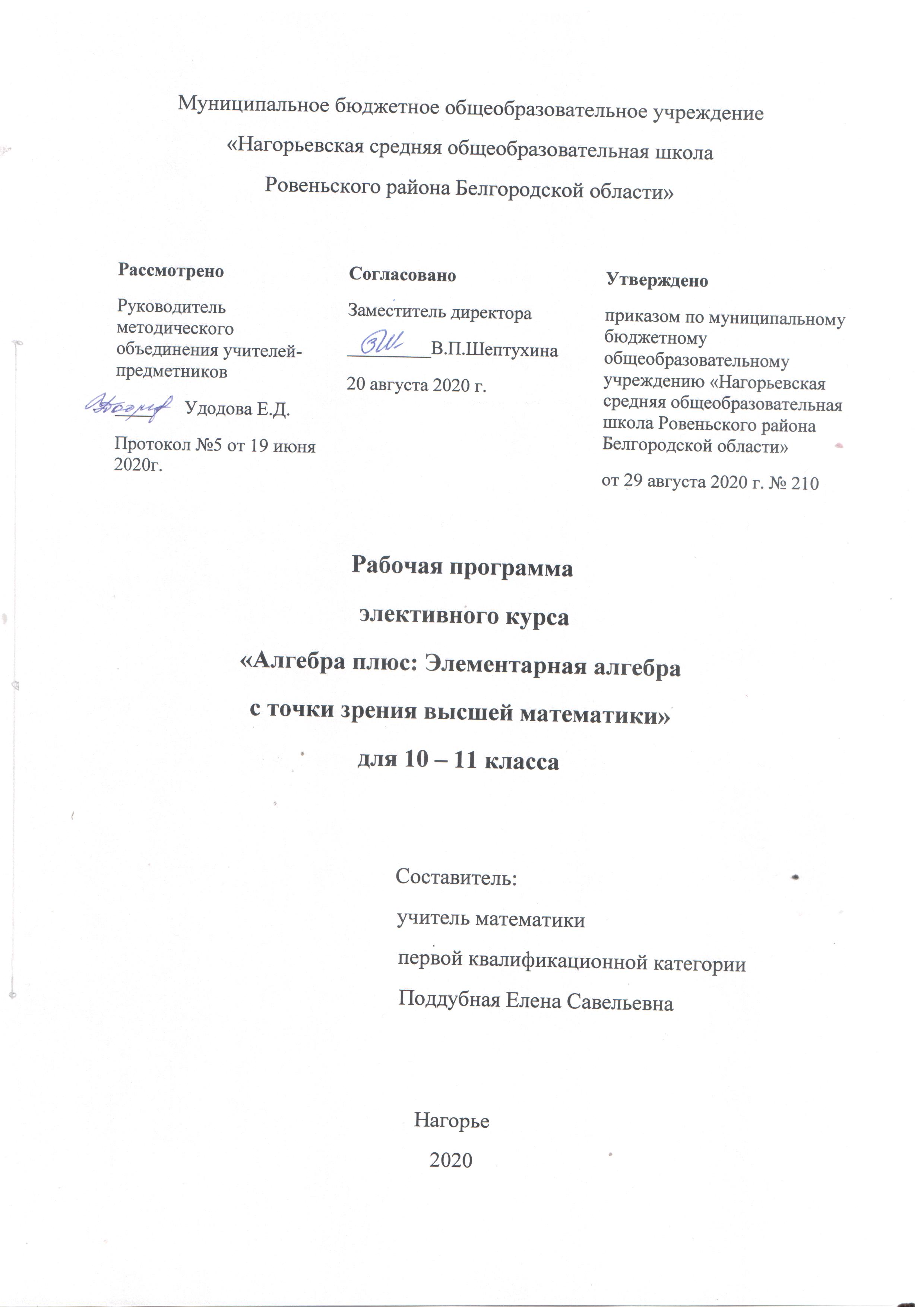 Пояснительная запискаРабочая программа  учебного курса «Алгебра плюс: Элементарная алгебра с точки зрения высшей математики»  составлена на основе программы элективного курса «Алгебра плюс: Элементарная алгебра с точки зрения высшей математики»/ составитель  А.Н. Земляков, кандидат педагогических  наук, ведущий научный сотрудник лаборатории Дифференциации образования ЦЭПД РАО г. Черноголовка, Московской области », в соответствии с федеральным государственным стандартом основного общего образования по предмету «Математика»,  с учетом  инструктивно – методического письма «О преподавании предмета «Математики» в образовательных учреждениях Белгородской области».В курсе решается и разбирается и учителем, и учащимися большое число сложных задач, многие из которых понадобятся как при учебе в высшей школе, так и при подготовке к различного рода экзаменам, в частности ЕГЭ. При желании учитель может по-разному расставить акценты в процессе ведения данного курса. Можно, к примеру, сделать крен в сторону «абитуриентской» математики. Данный курс имеет прикладное и общеобразовательное значение, способствует развитию логического мышления учащихся, намечает и использует целый ряд межпредметных связей (прежде всего с физикой). Традиционные формы организации занятий, как лекция и семинар, безусловно, будут применяться, но на первое место выйдут такие организационные формы, как дискуссия, диспут, выcтупления с докладами (в частности, с отчетными докладами по результатам написания рефератов или выполнения индивидуально домашнего задания) или с содокладами, дополняющими лекционные выступления учителя или ученика. Возможны и разные формы индивидуальной или групповой деятельности учащихся, как «Допишем учебник», отчетные доклады («Эврика, или Вот что мы нашли!») по результатам «поисковой» работы на страницах книг и журналов, включая (по возможности) зарубежные, и сайтов в Интернете, тем более что целый ряд разделов курса, безусловно, позволяет выделить темы для индивидуальной и коллективной исследовательской работы учащихся.Цель элективного курса состоит в формировании математического мышления; повышении уровня понимания  математики как науки, многогранность и многообразие способов и методов решения различных задач.Задачами курса являются:Актуализация знаний понятно – терминологической базы математического языка (на примере языка математики);Способствовать  развитию навыков установления логики алгебраических задач, угадывания  корней полиномиальных алгебраических уравнений и неравенств;Установить некоторые особенности решения алгебраических задач с параметрами, методов решения  рациональных алгебраических уравнений и неравенств,  рациональных алгебраических систем;Научить алгоритму деления с остатком, методу интервалов и схеме знаков квадратного трехчлена.Данная программа рассчитана на 70 часов для учащихся 10 – 11  классов. Запланированный данной программой для усвоения учащимися объём знаний необходим для овладения ими методами решения некоторых классов задач оптимизационного характера без применения средств дифференцированного исчисления (пусть и на интуитивном уровне).Планирование элективного курса «Алгебра плюс: Элементарная алгебра с точки зрения высшей математики» рассчитана на учащихся 10 и 11 классов и предполагает согласно учебному базисному плану по 34 часа теоретических и практических занятий.     Рабочая программа  рассчитана на 34 часов в год в 10 классе, 1 час в неделю по учебному плану образовательного учреждения, предусматривает выполнение практической части курса:  3контрольных занятий и 34 часов в год в 11 классе, 1 час в неделю по учебному плану образовательного учреждения, предусматривает выполнение практической части курса: 3 контрольных занятия.Учебно-тематический план10 класс11классКалендарно – тематическое планирование 10 классКалендарно – тематическое планирование11 классСодержание программы учебного курса10 классТЕМА 1. МНОГОЧЛЕНЫ И ПОЛИНОМИАЛЬНЫЕ АЛГЕБРАИЧЕСКИЕ УРАВНЕНИЯ (12 часов)Представление о целых рациональных алгебраических выражениях. Многочлены над полями R, Q и над кольцом Z. Степень многочлена. Кольца многочленов. Делимость и деление многочленов с остатком. Алгоритмы деления с остатком. Теорема Безу. Корни многочленов. Следствия из теоремы Безу: теоремы о делимости на двучлен и о числе корней многочленов. Кратные корни. Полностью разложимые многочлены и система Виета. Общая теорема Виета. Элементы перечислительной комбинаторики: перестановки, сочетания, размещения, перестановки с повторениями. Формула Ньютона для степени бинома. Треугольник Паскаля. Квадратный трехчлен: линейная замена, график, корни, разложение, теорема Виета. Квадратичные неравенства: метод интервалов и схема знаков квадратного трехчлена. Кубические многочлены. Теорема о существовании корня у полинома нечетной степени. Угадывание корней и разложение. Куб суммы/разности. Линейная замена и укороченное кубическое уравнение. Формула Кардано.Графический анализ кубического уравнения х3+Ах-В. Неприводимый случай (три корня) и необходимость комплексных чисел. Уравнения степени 4. Биквадратные уравнения. Представление о методе замены. Линейная замена, основанная на симметрии. Угадывание корней. Разложение. Метод неопределенных коэффициентов. Схема разложения Феррари. Полиномиальные уравнения высших степеней. Понижение степени заменой и разложением. Теоремы о рациональных корнях многочленов с целыми коэффициентами. Приемы установления иррациональности и рациональности чисел.ТЕМА 2. РАЦИОНАЛЬНЫЕ АЛГЕБРАИЧЕСКИЕ УРАВНЕНИЯ И НЕРАВЕНСТВА (7 часов)Представление о рациональных алгебраических выражениях. Симметрические, кососимметрические и возвратные многочлены и уравнения. Дробно-рациональные алгебраические уравнения. Общая схема решения. Метод замены при решении дробно-рациональных уравнений. Дробно-рациональные алгебраические неравенства. Общая схема решения методом сведения к совокупностям систем.Метод интервалов решения дробно-рациональных алгебраических неравенств. Метод оценки. Использование монотонности. Метод замены при решении неравенств. Неравенства с двумя переменными. Множества решений на координатной плоскости. Стандартные неравенства. Метод областей.ТЕМА 3. РАЦИОНАЛЬНЫЕ АЛГЕБРАИЧЕСКИЕ СИСТЕМЫ (12 часов)Уравнения с несколькими переменными. Рациональные уравнения с двумя переменными. Однородные уравнения с двумя переменными. Рациональные алгебраические системы. Метод подстановки. Метод исключения переменной. Равносильные линейные преобразования систем. Однородные системы уравнений с двумя переменными. Замена переменных в системах уравнений. Симметрические выражения от двух переменных. Теорема Варинга—Гаусса о представлении симметрических многочленов через элементарные. Рекуррентное представление сумм степеней через элементарные симметрические многочлены (от двух переменных). Системы Виета и симметрические системы с двумя переменными. Метод разложения при решении систем уравнений. Методы оценок и итераций при решении систем уравнений. Оценка значений переменных. Сведение уравнений к системам. Системы с тремя переменными. Основные методы. Системы Виета с тремя переменными.11 классТЕМА 1. ЛОГИКА АЛГЕБРАИЧЕСКИХ ЗАДАЧ (9 часов)Элементарные алгебраические задачи как предложения с переменными.Множество решений задачи. Следование и равносильность (эквивалентность) задач. Уравнения с переменными. Числовые неравенства и неравенства с переменной. Свойства числовых неравенств. Сложные (составные) алгебраические задачи. Конъюнкция и дизъюнкция предложений. Системы и совокупности задач. Алгебраические задачи с параметрами. Логические задачи с параметрами. Задачи на следование и равносильность. Интерпретация задач с параметрами на координатной плоскости.ТЕМА 2. ИРРАЦИОНАЛЬНЫЕ АЛГЕБРАИЧЕСКИЕ ЗАДАЧИ (14часов)Представление об иррациональных алгебраических функциях. Понятия арифметических и алгебраических корней. Иррациональные алгебраические выражения и уравнения. Уравнения с квадратными радикалами. Замена переменной. Замена с ограничениями. Неэквивалентные преобразования. Сущность проверки. Метод эквивалентных преобразований уравнений с квадратными радикалами. Сведение иррациональных и рациональных уравнений к системам. Освобождение от кубических радикалов.Метод оценки. Использование монотонности. Использование однородности. Иррациональные алгебраические неравенства. Почему неравенства с радикалами сложнее уравнений. Эквивалентные преобразования неравенств. Стандартные схемы освобождения от радикалов в неравенствах (сведение к системам и совокупностям систем). «Дробно-иррациональные» неравенства. Сведение к совокупностям систем. Теорема о промежуточном значении непрерывной функции. Определение промежутков знакопостоянства непрерывных функций. Метод интервалов при решении иррациональных неравенств. Замена при решении иррациональных неравенств. Использование монотонности и оценок при решении неравенств. Уравнения с модулями. Раскрытие модулей — стандартные схемы. Метод интервалов при раскрытии модулей. Неравенства с модулями. Простейшие неравенства. Схемы освобождения от модулей в неравенствах. Эквивалентные замены разностей модулей в разложенных и дробных неравенствах («правило знаков»). Иррациональные алгебраические системы. Основные приемы. Смешанные системы с двумя переменными.ТЕМА 3. АЛГЕБРАИЧЕСКИЕ ЗАДАЧИ С ПАРАМЕТРАМИ (11 часов)Что такое задача с параметрами. Аналитический подход. Выписывание ответа (описание множеств решений) в задачах с параметрами. Рациональные задачи с параметрами. Запись ответов. Иррациональные задачи с параметрами. «Собирание» ответов. Задачи с модулями и параметром. Критические значения параметра. Метод интервалов в неравенствах с параметрами. Замена в задачах с параметрами. Метод разложения в задачах с параметрами. Разложение с помощью разрешения относительно параметра. Системы с параметрами.Метод координат (метод «Оха», или горизонтальных сечений) в задачах с параметрами. Идея метода. Метод «Оха» при решении рациональных и иррациональных алгебраических уравнений с параметрами. Уединение параметра и метод «Оха». Метод «Оха» при решении рациональных и иррациональных алгебраических неравенств и систем неравенств с параметрами. Метод областей в рациональных и иррациональных неравенствах с параметрами. Замена при использовании метода «Оха». Задачи с модулями и параметрами. Задачи на следование и равносильность задач с параметрами. Аналитический подход. Метод координат.Применение производной при анализе и решении задач с параметрами.Формы и средства контроляОсобенность материала, составляющего данный курс, такова, что аудиторное выполнение письменных работ должно использоваться крайне осмотрительно и весьма осторожно, так как большинство задач — это небольшие исследования, результат которых — доказательства достаточно нетривиальных и отнюдь не очевидных теорем. Так что выполнение аудиторной письменной работы по данному курсу может потребовать от ученика очень много усилий и времени и заставит его пережить очередной и совершенно ненужный и вредный для здоровья стресс.Именно поэтому по данному курсу вместо самостоятельных работ предполагается написание каждым учеником (индивидуально или в малой группе) двух рефератов с последующим выступлением на занятиях с сообщением или даже докладом-отчетом о проделанной работе. Возможно участие ученика в дискуссии или даже в диспуте на подсказанную учителем тему. Для некоторых же учеников (не ораторов) можно будет 2—3 раза за полугодие предусмотреть выполнение индивидуального домашнего задания Одна из форм самостоятельной работы учащихся — это подготовка небольшого доклада в дополнение к лекционному выступлению учителя. Заранее подготовленный, возможно, под нестрогим контролем учителя, такой доклад поможет учащемуся (даже не слишком «сильному» и разговорчивому) включиться в работу на уроке, развить и проявить свое ораторское мастерство. Кроме того, написание и «защита» рефератов учащимися могут быть элементом общегрупповой работы. Основными методами проверки знаний и умений учащихся по алгебре и началам анализа являются устный опрос и письменные работы. К письменным формам контроля относятся: математические диктанты, самостоятельные и контрольные работы, тесты. Текущая проверка проводится систематически из урока в урок.Перечень учебно-методических средств обученияЛитератураПисьменный  Д. Конспект лекций по высшей математике в 2-х частях,  М. «Айрис пресс» 2008год;Петров К.Сборник задач по алгебре  М. «Просвещение» 1984г.;Сабинина Л.В. , Математика в понятиях, определениях и терминах в 2-х частях. М. «Просвещение» 1982 г.;Галицкий  М.Л.Углубленное изучение курса алгебры и математического анализа. М. «Просвещение»1986г;Шарыгин И.Ф.Факультативный курс по математике. Решение задач» М. «Просвещение»1991г;Ивлев Б.М.Сборник задач по алгебре и началам анализа для 9-10 классов. М.  «Просвещение» 1978г;Саакян  С.М. Задачи по алгебре и началам анализа» , М. «Просвещение» 1990г.Интернет ресурсы:ww.college.ru/mathematicsМатематика на портале «Открытый колледж ». Можно найти учебный материал по различным разделам математики. Программа eSolver – тренажер по решению алгебраических уравнений. Раздел «Математика в Интернет» содержит обзор Интернет-ресурсов по математике и постоянно обновляется.www.math.ru -Интернет - поддержка учителей математики. Здесь можно найти электронные книги, видеолекции, различные по уровню и тематике задачи, истории из жизни математиков. Учителя найдут материалы для уроков, официальные документы Министерства образования и науки, необходимые в работе.www.exponenta.ru -Образовательный математический сайт. Содержит материалы по работе с математическими пакетами Mathcad, MATLAB, Mathematica, Maple и др. Методические разработки, примеры решения задач, выполненные с использованием математических пакетов. Форум и консультации для студентов и школьников.http://www.prosv.ru - сайт издательства «Просвещение» (рубрика «Математика»)http:/www.drofa.ru  - сайт издательства Дрофа (рубрика «Математика»)http://www.center.fio.ru/som - методические рекомендации учителю-предметнику (представлены все школьные предметы). Материалы для самостоятельной разработки профильных проб и активизации процесса обучения в старшей школе.http://www.edu.ru - Центральный образовательный портал, содержит нормативные документы Министерства, стандарты, информацию о проведение эксперимента, сервер информационной поддержки Единого государственного экзамена.http://www.internet-scool.ru - сайт Интернет – школы издательства Просвещение. Учебный план разработан на основе федерального базисного учебного плана для общеобразовательных учреждений РФ и представляет область знаний «Математика». На сайте представлены Интернет-уроки по алгебре и началам анализа и геометрии, включают подготовку сдачи ЕГЭ.  http://www.intellectcentre.ru – сайт издательства «Интеллект-Центр», где можно найти учебно-тренировочные материалы, демонстрационные версии, банк тренировочных заданий с ответами, методические рекомендации и образцы решенийhttp://www.fipi.ru - портал информационной поддержки ЕГЭhttp://geometry2006.narod.ru – авторский сайт В.А.Смирнова, где можно найти рабочие тетради по выполнению заданий В4 и В9, С2 и С4, а также материалы для подготовки выпускников основной школы к ГИА.Материально- техническая оснащенность составляет 80%№РазделКоличество часов Количество часов №РазделПо программеА.Н. Земляков По рабочей программе1ТЕМА 1. Многочлены и полиномиальные алгебраические уравнения1262ТЕМА 2.Рациональные алгебраические равнения и неравенства 743ТЕМА 3 .Рациональные алгебраические системы 1254Повторение32Итого3417№РазделКоличество часов Количество часов №РазделПо программе А.Н. ЗемляковПо рабочей программе1ТЕМА 1.Логическиие алгебраические задачи  862ТЕМА 2. Иррациональные алгебраические 1473ТЕМА 3. Алгебраические задачи с параметрами     1244Итого 3417№п/п№п/пНаименование раздела и темЧасы учебного времениПлановые сроки похожденияПлановые сроки похожденияЦОР/ЭОРПримечание№п/п№п/пНаименование раздела и темЧасы учебного времениПлан Факт ЦОР/ЭОРПримечаниеТЕМА 1. МНОГОЧЛЕНЫ И ПОЛИНОМИАЛЬНЫЕ АЛГЕБРАИЧЕСКИЕ УРАВНЕНИЯ6ч1Представление о целых рациональных алгебраических выражениях. Многочлены над полями R, Q и над кольцом Z. Степень многочлена. Кольца многочленов.Представление о целых рациональных алгебраических выражениях. Многочлены над полями R, Q и над кольцом Z. Степень многочлена. Кольца многочленов.12Делимость и деление многочленов с остатком. Алгоритмы деления с остатком.Делимость и деление многочленов с остатком. Алгоритмы деления с остатком.1http://www.fcior.edu.ru/card/8010/delenie-mnogochlenov-p1.html3Теорема Безу. Корни многочленов. Следствия из теоремы Безу: теоремы о делимости на двучлен и о числе корней многочленов. Кратные корни.Теорема Безу. Корни многочленов. Следствия из теоремы Безу: теоремы о делимости на двучлен и о числе корней многочленов. Кратные корни.14Полностью разложимые многочлены и система Виета. Общая теорема Виета.Полностью разложимые многочлены и система Виета. Общая теорема Виета.1http://www.fcior.edu.ru/card/2975/teorema-vieta-p2.html5Элементы перечислительной комбинаторики: перестановки, сочетания, размещения, перестановки с повторениями. Формула Ньютона для степени бинома. Треугольник Паскаля.Элементы перечислительной комбинаторики: перестановки, сочетания, размещения, перестановки с повторениями. Формула Ньютона для степени бинома. Треугольник Паскаля.16Контрольное занятие № 1Контрольное занятие № 11ТЕМА 2. РАЦИОНАЛЬНЫЕ АЛГЕБРАИЧЕСКИЕ УРАВНЕНИЯ И НЕРАВЕНСТВА ТЕМА 2. РАЦИОНАЛЬНЫЕ АЛГЕБРАИЧЕСКИЕ УРАВНЕНИЯ И НЕРАВЕНСТВА 4 ч.7Представление о рациональных алгебраических выражениях. Симметрические, кососимметрические и возвратные многочлены и уравнения.Представление о рациональных алгебраических выражениях. Симметрические, кососимметрические и возвратные многочлены и уравнения.18Дробно-рациональные алгебраические уравнения. Общая схема решения. Метод замены при решении дробно-рациональных уравнений.Дробно-рациональные алгебраические уравнения. Общая схема решения. Метод замены при решении дробно-рациональных уравнений.19Дробно-рациональные алгебраические неравенства. Общая схема решения методом сведения к совокупностям систем.Дробно-рациональные алгебраические неравенства. Общая схема решения методом сведения к совокупностям систем.110Контрольное занятие № 2Контрольное занятие № 21ТЕМА 3 . РАЦИОНАЛЬНЫЕ АЛГЕБРАИЧЕСКИЕ СИСТЕМЫТЕМА 3 . РАЦИОНАЛЬНЫЕ АЛГЕБРАИЧЕСКИЕ СИСТЕМЫ 5ч.11Уравнения с несколькими переменными. Рациональные уравнения с двумя переменными. Однородные уравнения с двумя переменными.Уравнения с несколькими переменными. Рациональные уравнения с двумя переменными. Однородные уравнения с двумя переменными.112Рациональные алгебраические системы. Метод подстановки. Рациональные алгебраические системы. Метод подстановки. 1http://www.fcior.edu.ru/card/10583/reshenie-sistem-uravneniy-k1.html13Метод исключения переменной. Равносильные линейные преобразования систем.Метод исключения переменной. Равносильные линейные преобразования систем.114Однородные системы уравнений с двумя переменными.Однородные системы уравнений с двумя переменными.115Контрольное занятие № 3 Контрольное занятие № 3 116 Повторение по теме: «Многочлены и полиномиальные  алгебраические уравнения» Повторение по теме: «Многочлены и полиномиальные  алгебраические уравнения» 117Повторение по теме: «Рациональные алгебраические уравнения и неравенства» Повторение по теме: «Рациональные алгебраические уравнения и неравенства» 1№п/пНаименование раздела и темЧасы учебного времениПлановые сроки похожденияПлановые сроки похожденияЦОР/ЭОРПримечание №п/пНаименование раздела и темЧасы учебного времениПлан Факт Примечание ТЕМА 1. ЛОГИКА АЛГЕБРАИЧЕСКИХ ЗАДАЧ   61Элементарные алгебраические задачи как предложения с переменными.12Множество решений задачи. Следование и равносильность (эквивалентность) задач.13Уравнения с переменными. Числовые неравенства и неравенства с переменной. Свойства числовых неравенств.1http://fcior.edu.ru/card/5034/uravneniya-s-odnoy-peremennoy-korni-uravneniya-lineynye-uravneniya-i1.html4Уравнения с переменными. Числовые неравенства и неравенства с переменной. Свойства числовых неравенств1http://fcior.edu.ru/card/4668/lineynoe-uravnenie-s-dvumya-peremennymi-i-ego-grafik-k1.html5Сложные (составные) алгебраические задачи. Конъюнкция и дизъюнкция предложений. Системы и совокупности задач.16Логические задачи с параметрами. Задачи на следование и равносильность.1http://fcior.edu.ru/card/8052/reshenie-logicheskih-zadach.htmlТЕМА 2. ИРРАЦИОНАЛЬНЫЕ АЛГЕБРАИЧЕСКИЕ ЗАДАЧИ    77Представление об иррациональных алгебраических функциях. Понятия арифметических и алгебраических корней. Иррациональные алгебраические выражения и уравнения.18Уравнения с квадратными радикалами. Замена переменной. Замена с ограничениями.1http://fcior.edu.ru/card/13512/kvadratnoe-uravnenie.html9Неэквивалентные преобразования. Сущность проверки.Метод эквивалентных преобразований уравнений с квадратными радикалами.110Сведение иррациональных и рациональных уравнений к системам.Освобождение от кубических радикалов.111Метод оценки. Использование монотонности. Использование однородности.112Иррациональные алгебраические неравенства. Почему неравенства с радикалами сложнее уравнений.1http://fcior.edu.ru/card/8031/sistematizaciya-i-obobshenie-svedeniy-o-neravenstvah-osnovnye-metody-resheniya-neravenstv-p1.html13Зачет по теме: Иррациональные алгебраические задачи  1ТЕМА 3. АЛГЕБРАИЧЕСКИЕ ЗАДАЧИ С ПАРАМЕТРАМИ      414Рациональные задачи с параметрами. Запись ответов.1http://fcior.edu.ru/card/7714/reshenie-zadachi-pri-pomoshi-sistemy-lineynyh-uravneniy- 15Иррациональные задачи с параметрами. «Собирание» ответов.116Задачи с модулями и параметром. Критические значения параметра.117Зачет по теме: Алгебраические задачи с параметрами1